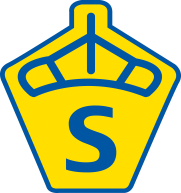 		Arrangörsanmälan 20__Arrangörsanmälan ska vara SWB tillhanda senast 15 december 
året före bedömning. 
 Proposition för Unghästtesten ska vara SWB tillhanda senast 4 veckor före bedömning.Arrangerande förening måste samordna med grannföreningar och klubbar så att krock med bedömningar och championat kval på samma dag/helg inte uppstår.Arrangerande förening:______________________________________________________Unghästtest (28 mars – 28 juni)Datum: ____________________________________________________________________________Plats: _____________________________________________________________________________Bedömningsledare/kontaktperson: _____________________________________________________Namn, mail och telefon	Domare:___________________________________________________________________________	(Domare meddelas så snart de är bokade)Övrigt:	Arrangörsanmälan 20__Arrangörsanmälan ska vara SWB tillhanda senast 15 december. Proposition för Fölbedömning ska vara SWB tillhanda senast 4 veckor före bedömning.Arrangerande förening måste samordna med grannföreningar så att krock 
med bedömningar på samma dag/helg inte uppstår.Arrangerande förening:_____________________________________________Fölbedömning med exteriörbedömning av ston  
(13 juni -13 september)Datum:_____________________________________________________________________Plats:_______________________________________________________________________Bedömningsledare/kontaktperson: _______________________________________________Namn, mail och telefon	Domare:____________________________________________________________________	(Domare meddelas så snart de är bokade)Övrigt:	